Zachęcamy do wspólnej zabawy rodziców i dzieci z grupy ITEMATYKA KOMPLEKSOWA NA TEN TYDZIEŃ :  CZYM PODRÓŻUJEMY10.06.2020 r. Temat: Bezpieczna podróż – swobodne wypowiedzi dzieci na podstawie ilustracji i własnych doświadczeń.Przebieg zajęć.Zabawa ruchowa: „Jedziemy – stoimy” – dziecko porusza się w różnych kierunkach, gdy rodzic pokazuje czerwony przedmiot – zatrzymuje się, na zielony rusza dalej, zabawę powtarzamy kilka razy.1. Co to za dźwięk? – zagadki słuchowe z najbliższego otoczenia, rodzic zasłania dziecku oczy apaszką i wydobywa dźwięki za pomocą różnych przedmiotów, dziecko rozpoznaje dźwięki.2. Dźwięki – rozmowa z dziećmi.- Skąd się biorą dźwięki?- Jakich dźwięków nie lubicie w swoim domu?- Jakie czynności robicie głośno, a jakie cicho?3. Głośno, cicho – zabawa ruchowa. Dziecko porusza się zgodnie z poleceniem : cicho– idzie na paluszkach, głośno – idzie tupiąc.4. Zabawa ortofoniczna: „Naśladujemy dźwięki”- jadącego pogotowia ijo, ijo, ijo,- ruszającego auta brum, brum, brum,- klaksonu titit, titit, titit,- jadącego pociągu ciuch, ciuch, ciuch,5. Jedzie pociąg – zabawa muzyczno – ruchowa przy muzyce. Jedzie pociąg, jedzie pociąg, a w pociągu dzieci. Jadą, jadą na wycieczkę słonko jasno świeci. Pierwszy wagon  - hop, drugi wagon tup, tup, trzeci wagon – klap ,klap, klap. Pociąg jedzie  w świat. Zabawę możemy powtórzyć.  6. Wysłuchanie wiersza pt.  „Bezpieczna podróż”Kiedy lato na nas czeka,Woła las i woła rzeka,To wzywają nas podróże,I te małe, i te duże.Kiedy jedziesz autem z tatą,Mamą, Kubą lub BeatąZapamiętaj moje słowa,By spokojna była głowa.Abyś w aucie był bezpiecznySiądź w fotelik – to koniecznyJest warunek!Zapnij pasy, usiądź ładnie,A włos z głowy ci nie spadnie!Każda podróż jest bajeczna,Pod warunkiem, że bezpieczna!6. Rozmowa z dziećmi za temat bezpiecznej podróży, przypomnienie podstawowych zasad:- w czasie podróży nie oddalamy się od rodziców, opiekunów,- podczas podróży nie bierzemy nic od nieznajomych,- nie dotykamy nieznanych roślin i zwierząt,- pilnujemy swoich rzeczy,- jeśli podróżujemy swoim autem pamiętamy o siedzeniu w foteliku oraz zapinaniu pasów bezpieczeństwa, zachowaniu ciszy podczas jazdy.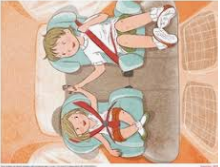 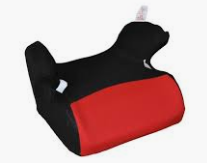 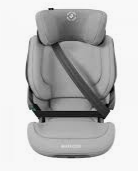 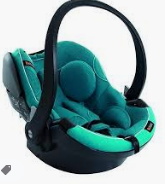 7. Pokoloruj kolorowankę.: „Bus”http://www.supercoloring.com/pl/kolorowanki/animowany-bus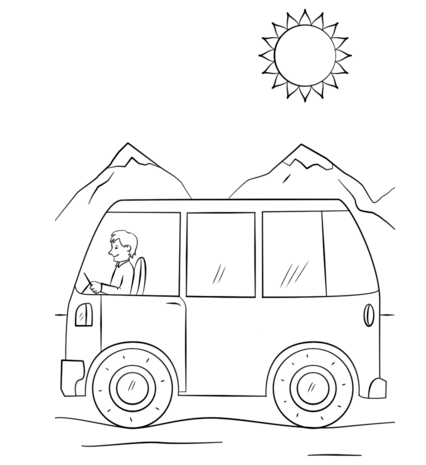 Pozdrawiamy serdecznie ciocia Lidzia i ciocia Madzia.